Cyber(nie)bezpieczeństwo na wakacjach – nie daj się oszukać!CSIRT KNF ostrzega - cyberprzestępcy podszywają się pod znane platformy oferujące zakwaterowanie, jak booking.com czy airnb.pl. Podpowiadamy jak chronić się przed wakacyjnymi cyberoszustwami.Wszyscy cieszymy się z nadchodzących wakacji, zadbajmy jednak o to, aby zasłużony urlop nie zakończył się przykrą przygodą. Szukając w internecie idealnego miejsca na wypoczynek możemy natknąć się na fałszywe strony, które podszywają się pod znane platformy i serwisy zajmujące się turystyką.

Cyberprzestępcy nie jeżdżą na wakacje 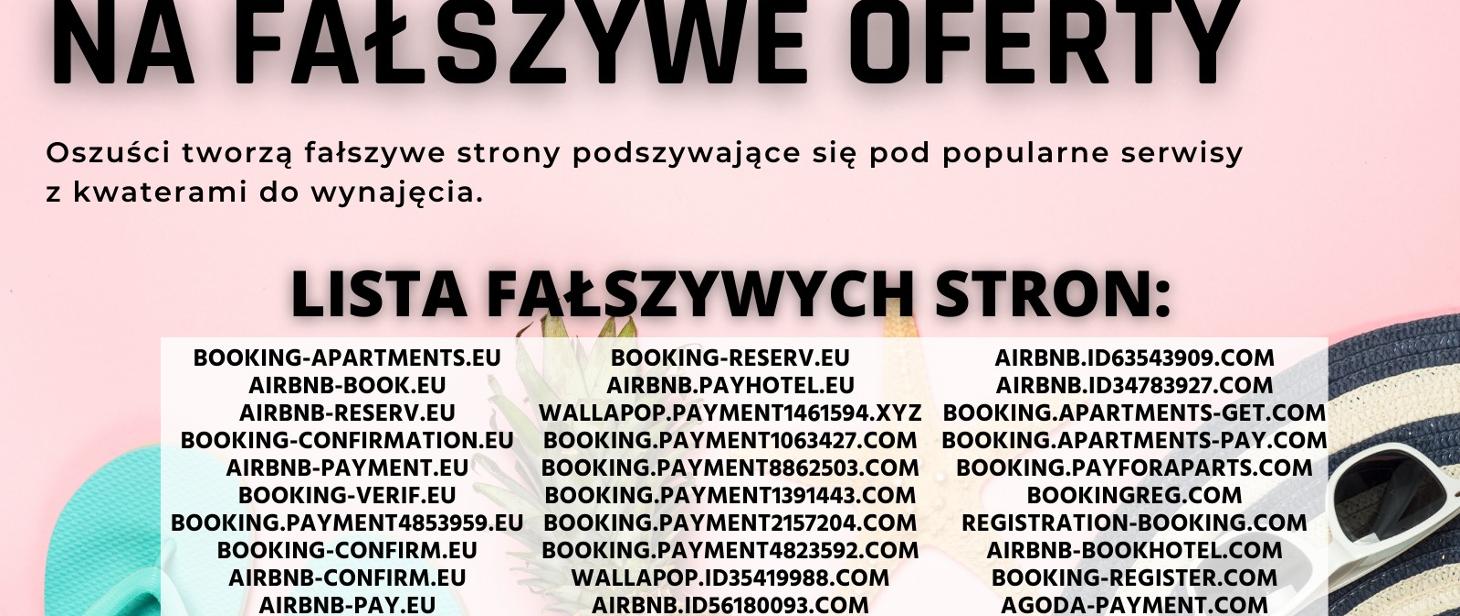 Zespół Reagowania na Incydenty Bezpieczeństwa Komputerowego polskiego sektora finansowego – CSIRT KNF, opublikował w mediach społecznościowych listę fałszywych stron podszywających się pod znane serwisy oferujące wynajem krótkoterminowy jak np. Booking.com i Airbnb.pl. Jeśli klikniemy z przygotowany przez oszustów link, zostaniemy przekierowani na fałszywą stronę, która jest łudząco podobna do prawdziwej strony danego serwisu. Mechanizm działania cyberprzestępców jest taki sam jak przy innych oszustwach związanych z płatnościami online i bankowością elektroniczną. Przestępcy mogą wyciągnąć od nas pojedyncze wpłaty za nieistniejący wynajem lub wręcz otrzymać dostęp do naszego konta bankowego. Wówczas możemy zostać bez pieniędzy, a na miejscu nie będzie na nas czekał opłacony pokój. Jak nie dać cię wakacyjnym cyberoszustom? Poniżej podajemy kilka wskazówek, które warto stosować!Nigdy nie ufaj, zawsze weryfikuj!  Zbyt piękne, żeby było prawdziwe? To dlatego, że prawdopodobnie tak jest. Nie wierz w promocje i oferty, które są niewiarygodnie okazyjne i trwają tylko jeszcze przez godzinę. Najlepiej rezerwować wakacje przez renomowanego agenta / organizatora wycieczek, bezpośrednio w linii lotniczej lub w hotelu. Nie odbieraj podejrzanych e-maili Nie klikaj w przesłane linki, sprawdzaj domeny i adresy, z których otrzymujesz e-maile. Przestępcy będą w nich odwoływać się do tego, co teraz znajduje się w centrum naszej uwagi – noclegi, hotele, tanie loty. Nie daj się nabrać na oferty limitowane, ostatnie miejsca, bilety za grosze.Nie ufaj dzwoniącym konsultantom Nawet takim, którzy dzwonią z „Twojego banku”. Nie instaluj sugerowanych przez nich aplikacji na swoim smartfonie, zwracaj uwagę na stosowane socjotechniki – straszenie, przestrogi, pośpiech i przekonywanie za wszelką cenę. Jeśli nie masz pewności – odłóż słuchawkę i zadzwoń do banku z pytaniem, czy ktoś z oddziału kontaktował się z Tobą w ostatnim czasie.Nie loguj się do niezabezpieczonych sieci wifi Sieci w domu czy pracy zazwyczaj są dobrze zabezpieczone. Jednak będąc w przestrzeni publicznej każdą sieć, z którą się łączymy, powinniśmy traktować jako potencjalnie niebezpieczną. Jeśli już musisz połączyć się przez publiczną sieć, nie wykonuj wtedy operacji na koncie bankowym lub takim, które zawiera wrażliwe dane. A co jeśli padłeś ofiarą cyberoszustwa? Jeśli podejrzewasz oszustwo internetowe zgłoś to do zespołu CSIRT NASK:na stronie: https://incydent.cert.pl e-mailem: Błąd! Nieprawidłowy odsyłacz typu hiperłącze. sms-em: 799 448 084  